Save the DatE!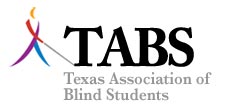 The Texas Association of Blind StudentsIn conjunction with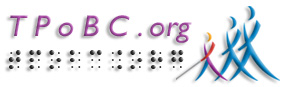 The Texas Parents of Blind ChildrenWould like to invite you to the fourth annual NFBT Youth Conference!When:   Friday April 4 - Sunday April 6, 2014Where: DoubleTree by Hilton Houston Downtown, 400 Dallas St., Houston, TX 77002(713) 759-0202Room rates are $89.00 per night plus 15% tax. Mention TABS when making your reservations to get the group rate. Make your reservations now!Who: Parents of blind children, blind students, and related professionals will come together this exciting weekend to network, learn, and have lots of fun!The conference registration fee is $50 and will be payable at registration on-site by check, cash, or credit card. This conference fee includes:Admission to the TABS and/or TPOBC network that is changing what it means to be blindEntry to the conference door prize drawingAll conference meals including the NFBT Youth Conference formal banquetAdmission to our exhibit hall where you will be able to have hands-on access to the latest assistive technology and other related products of interestRegistration is now available at: http://www.nfbtx.orgExhibitors/Sponsors are Welcome!Exhibitors/sponsors will have the opportunity to display their products throughout the weekend to a diverse group of potential customers/clients. If you are interested in participating as an exhibitor/sponsor, please contact Richie Flores, rflores@nfbtx.org, (512) 323-5444, for more information.FINANCIAL ASSISTANCELimited financial assistance may be available to qualifying individuals, for more information, please contact Richie Flores, rflores@nfbtx.org, (512) 3235444, or Gabe Cazares, gcazares@nfbtx.org, (281) 965-9583.Parents, students, and related professionals you won’t want to miss this weekend of fun, information, and networking! If you have any questions about the seminar please contact Gabe Cazares, gcazares@nfbtx.org, or Sandra Oliver, Sandra.oliver@ey.com